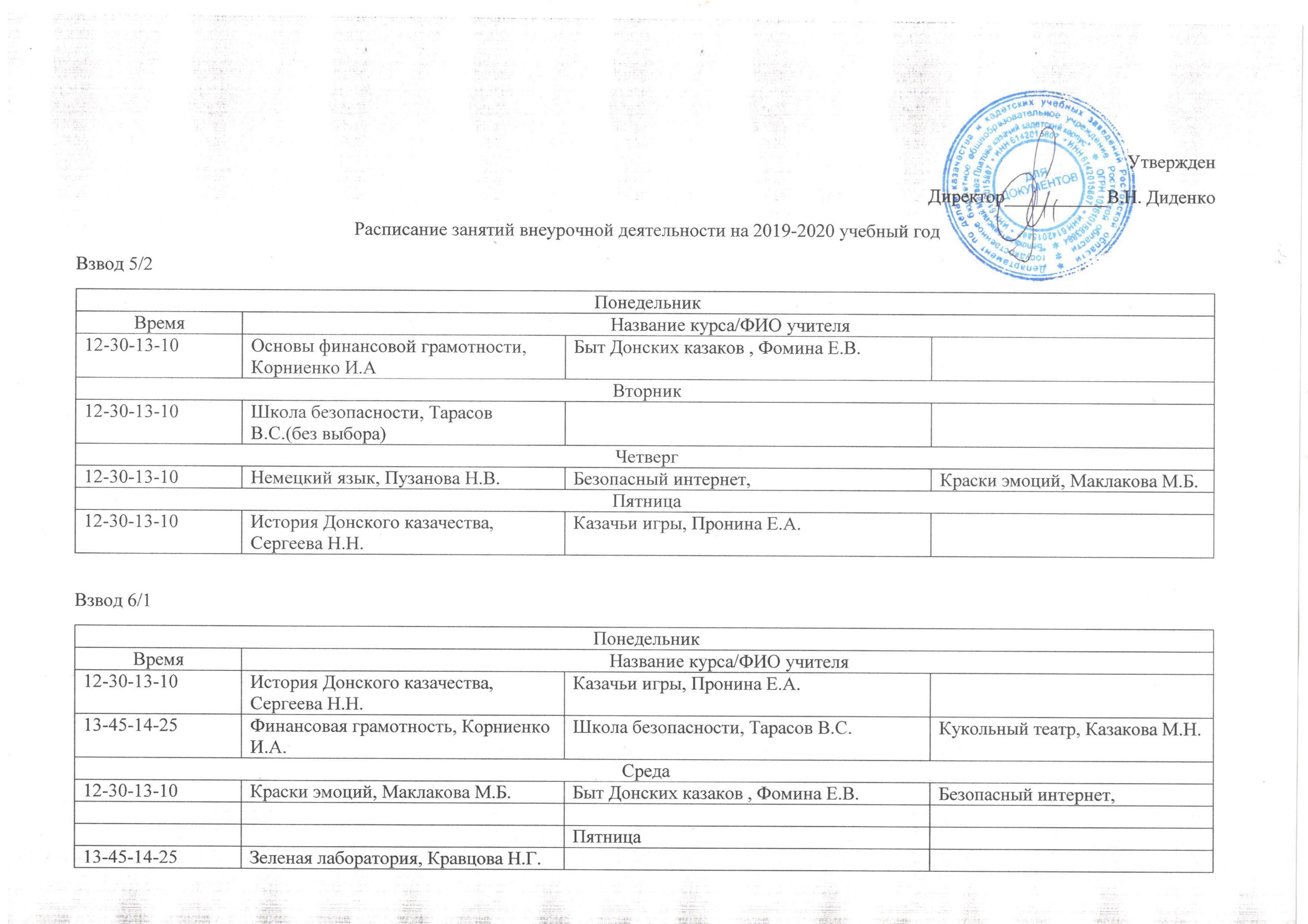 Взвод 6/2Взвод 7/1Взвод 7/2Взвод 8/1Взвод 8/2Взвод 8/3Взвод 9/1Взвод 9/2Взвод 9/3ПонедельникПонедельникПонедельникПонедельникВремяНазвание курса/ФИО учителяНазвание курса/ФИО учителяНазвание курса/ФИО учителя13-45-14-25Финансовая грамотность, Корниенко И.А.История Донского казачества, Сергеева Н.Н.Зеленая лаборатория, Кравцова Н.Г        Вторник12-30-13-10Краски эмоций, Маклакова М.Б.Казачьи игры, Пронина Е.А13-45-14-25Школа безопасности, Тарасов В.С.Кукольный театр, Казакова М.Н.Безопасный интернет,ЧетвергЧетвергЧетвергЧетверг12-30-13-10Быт Донских казаков , Фомина Е.В.(без выбора)СредаСредаСредаСредаВремяНазвание курса/ФИО учителяНазвание курса/ФИО учителяНазвание курса/ФИО учителя13-45-14-25Кукольный театр, Казакова М.Н.ЧетвергЧетвергЧетвергЧетверг13-45-14-25Финансовая грамотность, Корниенко И.А.Занимательная информатикаШкола безопасности, Тарасов В.С.ПятницаПятницаПятницаПятница12-30-13-10Тропинка к своему «Я»( без выбора), Маклакова М.Б.13-45-14-25История Донского казачества, Сергеева Н.Н.Быт Донских казаков , Фомина Е.В.Казачьи игры, Пронина Е.АВремяНазвание курса/ФИО учителяНазвание курса/ФИО учителяНазвание курса/ФИО учителяНазвание курса/ФИО учителяНазвание курса/ФИО учителяПонедельникПонедельникПонедельникПонедельникПонедельник13-45-14-25Мультстудия ,Честных Ю.Ю.Тропинка к своему «Я», Маклакова М.Б.Тропинка к своему «Я», Маклакова М.Б.Быт Донских казаков , Фомина Е.В.Быт Донских казаков , Фомина Е.В.СредаСреда13-45-14-25Школа безопасности, Тарасов В.С.Школа безопасности, Тарасов В.С.Занимательная информатика,Занимательная информатика,Кукольный театр, Казакова М.Н.ЧетвергЧетвергЧетвергЧетвергЧетвергЧетверг12-30-13-10История Донского казачества, Сергеева Н.Н.( без выбора)История Донского казачества, Сергеева Н.Н.( без выбора)13-45-14-25Финансовая грамотность, Корниенко И.А.Финансовая грамотность, Корниенко И.А.Мультстудия ,Честных Ю.Ю.Мультстудия ,Честных Ю.Ю.Казачьи игры, Пронина Е.АНазвание курса/ФИО учителяНазвание курса/ФИО учителяНазвание курса/ФИО учителяНазвание курса/ФИО учителяВремяПонедельникПонедельникПонедельник13-45-14-25Занимательная информатика,Казачьи игры, Пронина Е.АПятницаПятницаПятницаПятница13-45-14-25Финансовая грамотность, Корниенко И.А.Дон, Традиции. Культура, Караиван И.Г.Тропинка к своему «Я», Маклакова М.Б.ПонедельникПонедельникПонедельникПонедельникВремяНазвание курса/ФИО учителяНазвание курса/ФИО учителяНазвание курса/ФИО учителя13-45-14-25Дон, Традиции. Культура, Караиван И.Г.Занимательная информатикаСредаСредаСредаСреда13-45-14-25Казачьи игры, Пронина Е.А( без выбора)ПятницаПятницаПятницаПятница13-45-14-25Финансовая грамотность, Корниенко И.АТропинка к своему «Я», Маклакова М.Б.ПонедельникПонедельникПонедельникПонедельникВремяНазвание курса/ФИО учителяНазвание курса/ФИО учителяНазвание курса/ФИО учителя13-45-14-25Занимательная информатикаВторникВторникВторникВторник13-45-14-25Юный медик, Фомина Е.В. (без выбора)СредаСредаСредаСреда13-45-14-25 Мульстудия , Честных Ю.Ю.Тропинка к своему «Я», Маклакова М.Б.Дон, Традиции. Культура, Караиван И.Г.ПятницаПятницаПятницаПятница13-15-13-55Основы финансовой грамотности, Корниенко И.А.Мульстудия , Честных Ю.Ю.ВторникВторникВторникВторникВремяНазвание курса/ФИО учителяНазвание курса/ФИО учителяНазвание курса/ФИО учителя13-15-13-55Казачья семья в календаре православных праздников, Караиван И.Г.Занимательная информатикаЧетвергЧетвергЧетвергЧетверг13-15-13-55Финансовая грамотность, Корниенко И.А.Тропинка к своему «Я», Маклакова М.БЧерчение, Честных Ю.Ю.ПонедельникПонедельникПонедельникПонедельникВремяНазвание курса/ФИО учителяНазвание курса/ФИО учителяНазвание курса/ФИО учителя13-15-13-55Казачья семья в календаре православных праздников, Караиван И.Г.Занимательная информатикаЧетвергЧетвергЧетвергЧетверг13-15-13-55Финансовая грамотность, Корниенко И.А.Тропинка к своему «Я», Маклакова М.БШкола безопасности, Тарасов В.С.СредаСредаСредаСредаВремяНазвание курса/ФИО учителяНазвание курса/ФИО учителяНазвание курса/ФИО учителя13-15-13-55Черчение, Честных Ю.ЮЗанимательная информатикаЧетвергЧетвергЧетвергЧетверг13-15-13-55Финансовая грамотность, Корниенко И.А.Тропинка к своему «Я», Маклакова М.БКазачья семья в календаре православных праздников, Караиван И.Г.